проект           ҠАРАР                                                                                ПОСТАНОВЛЕНИЕ          ___________ 2014 й                        №  ___               ____________  2014 гОб утверждении Программы «Пожарная безопасность жилищного фонда сельского поселения Шаранский сельсовет муниципального района Шаранский район Республики Башкортостан на 2014-2016 годы»В соответствии с Федеральными законами № 131-ФЗ от 06.10.2003 г. «Об общих принципах организации местного самоуправления в Российской Федерации», № 69-ФЗ от 21.12.1994 г. «О пожарной безопасности», Устава сельского поселения Шаранский сельсовет, в целях обеспечения пожарной безопасности на территории сельского поселения Шаранский сельсовет муниципального района, ПОСТАНОВЛЯЮ:1. Утвердить Программу «Пожарная безопасность жилищного фонда  сельского поселения Шаранский сельсовет  муниципального района Шаранский район Республики Башкортостан на 2014-2016 годы» (приложение №1).2.Рекомендовать руководителям предприятий, организаций и учреждений, расположенные на территории сельского поселения:- в месячный срок разработать и утвердить местные и объектовые целевые программы по обеспечению пожарной безопасности, обеспечить реализацию мероприятий данной Программы,- информацию о проделанной работе по выполнению данного решения представлять ежегодно в администрацию муниципального района к 15 декабря в период действия Программы.3. Настоящее постановление вступает в силу с момента обнародования на стенде информации в здании администрации сельского поселения и размещения на официальном сайте сельского поселения Шаранский сельсовет www.sharan.sharan-sovet.ru.4. Контроль за выполнением настоящей Программы оставляю за собой. Глава сельского поселения                                              Р.Р.Мануров          Приложениек постановлению администрации сельского поселения Шаранский сельсовет муниципального района Шаранский районРеспублики Башкортостанот __________  № _____ПРОГРАММА «ПОЖАРНАЯ БЕЗОПАСНОСТЬ ЖИЛИЩНОГО ФОНДА СЕЛЬСКОГО ПОСЕЛЕНИЯ  ШАРАНСКИЙ  СЕЛЬСОВЕТ  МУНИЦИПАЛЬНОГО РАЙОНА  ШАРАНСКИЙ РАЙОН РЕСПУБЛИКИ БАШКОРТОСТАНна 2014-2016 годы»с. ШаранПаспорт программы «Пожарная безопасность жилищного фонда сельского поселения Шаранский сельсовет муниципального района  Шаранский район Республики Башкортостан на 2014-2016 годы»2. Назначение ПрограммыПрограмма «Пожарная безопасность жилищного фонда  сельского поселения Шаранский сельсовет муниципального района Шаранский район Республики Башкортостан на 2014-2016 годы» (далее - Программа) разработана в соответствии со ст. 19 Федерального закона «О пожарной безопасности», ст. 14, 15 Федерального закона «Об общих принципах организации местного самоуправления в РФ    № 131-ФЗ от 06.10.2003 года.По состоянию на 01.01.2014 года жилищный фонд сельского поселения Шаранский сельсовет составляет 6638,5 кв.м. Серьезную тревогу вызывает противопожарное состояние жилых многоэтажных домов и частных жилых домов старой постройки. На эти объекты со стороны эксплуатирующих организаций не на должном уровне выделяются финансовые средства на обеспечение пожарной безопасности. Сложившееся положение с пожарами в районе обусловлено комплексом проблем правового, материально-технического и социального характера, требующих своего решения.Руководителями предприятий различных форм собственности, учреждений и организаций недостаточно выполняются требования Федерального Закона «О пожарной безопасности» от 21 декабря 1994 года  № 69-ФЗ, в части организации осуществления мер пожарной безопасности, обучения населения и его привлечения к предупреждению и тушению пожаров.3. Цели и задачи деятельности, регламентируемой ПрограммойГлавной целью Программы является снижение риска пожаров в жилищном фонде муниципального района Шаранский район, уменьшение числа пострадавших от них людей и наносимого им материального ущерба, а также повышение готовности сил и средств противопожарной службы к предотвращению и ликвидации последствий пожаров, аварий и террористических актов.Для достижения указанной цели Программы необходимо решить следующие основные задачи:- оснастить существующие жилые здания современными эффективными средствами предупреждения, обнаружения и тушения пожаров на ранней стадии, в первую очередь жилые дома с низкой устойчивостью;- обеспечить деятельность на территории сельского поселения Шаранский сельсовет  добровольной пожарной охраны;- добиться организации работ по оказанию населению услуг квалифицированными специалистами по ремонту и замене электропроводки и печного отопления, в первую очередь, людям преклонного возраста, инвалидам и малоимущим гражданам;- усилить работу по предупреждению пожаров в частном, ведомственном и муниципальном жилье, предотвращению гибели людей на пожарах, для чего привлечь широкие слои населения, уличные комитеты, жилищно-коммунальные службы. Обучить население района мерам пожарной безопасности;- оказать содействие в осуществлении мероприятий по развитию материально-технической части ПЧ № 96 и подразделений муниципальной (добровольной) пожарной охраны, включая оснащение пожарной техникой и средствами защиты органов дыхания;- создать необходимые условия и базу для практического обучения личного состава ПЧ № 96 и работников муниципальной (добровольной) пожарной охраны по локализации и ликвидации пожаров, аварий, последствий террористических актов и других чрезвычайных ситуаций.4. Ресурсное обеспечение ПрограммыОсновными источниками финансирования мероприятий Программы являются:- бюджет сельского поселения;- средства предприятий, учреждений, организаций;- добровольные взносы;- средства граждан, собственников жилья5.Участники ПрограммыРазработчиком Программы является администрация  сельского поселения Шаранский сельсовет  муниципального района Шаранский район. Исполнителями Программы является администрация  сельского поселения Шаранский сельсовет  муниципального района Шаранский район, организации, предприятия, учреждения всех форм собственности и граждане.6. Механизм реализации Программы и контроль за ходом ее выполненияАдминистрации сельского поселения Шаранский сельсовет муниципального района Шаранский район, организации обеспечивают выполнение мероприятий Программы посредством заключения договоров с предприятиями, учреждениями и организациями, координируют реализацию разработанных мероприятий в установленные сроки, несут ответственность за рациональное использование выделяемых бюджетных средств и средств, сформированных предприятиями, организациями для выполнения Программы. 7. Оценка социально-экономических последствий реализации ПрограммыВ результате реализации Программы снизится риск пожаров в жилищном фонде района, уменьшатся вызванные ими потери среди населения и материальный ущерб.Выполнение программных мероприятий позволит сократить в 1,5-2 раза бюджетные средства и средства предприятий, расходуемые на ликвидацию последствий пожаров.МЕРОПРИЯТИЯ ПРОГРАММЫ«Пожарная безопасность жилищного фонда муниципального района Шаранский район Республики Башкортостан на 2014-2016 годы» Башкортостан РеспубликаһыШаран районымуниципаль районыныңШаран  ауыл Советыауыл биләмәһе Хакимиәте452630 Шаран ауылы, 1-се май урамы 62Тел.(347) 2-22-43,e-mail:sssharanss@yandex.ruШаран  ауылы, тел.(34769) 2-22-43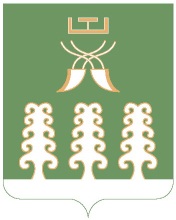 Республика БашкортостанАдминистрация сельского поселенияШаранский  сельсоветмуниципального районаШаранский район452630 с. Шаран ул. Первомайская,62Тел.(347) 2-22-43,e-mail:sssharanss@yandex.ruс. Шаран тел.(34769) 2-22-431.Наименование программы«Пожарная безопасность жилищного фонда муниципального района Шаранский район Республики Башкортостан на 2011-2013 годы»2.Основание для разработки ПрограммыСт. 19 Федерального закона № 69-ФЗ от 21.12.1994 г. «О пожарной безопасности», ст. 14, 15 Федерального закона № 131-ФЗ от 06.10.2003 г. «Об общих принципах организации местного самоуправления в РФ», Устав сельского поселения Шаранский сельсовет муниципального района Шаранский район Республики Башкортостан3.Разработчики ПрограммыАдминистрация  сельского поселения Шаранский сельсовет муниципального района Шаранский район Республики Башкортостан4.Цель ПрограммыСнижение количества пожаров в жилищном фонде Шаранского района, уменьшение числа пострадавших от них людей и наносимого ими материального ущерба, а также повышение готовности сил и средств к действиям по предотвращению и ликвидации последствий пожаров и чрезвычайных ситуаций5.Сроки реализации Программы2014-2016 годы6.Исполнители программыАдминистрация сельского поселения Шаранский сельсовет муниципального района Шаранский район Республики Башкортостан7.Объемы и источники финансированияОбъем финансирования всего – 28,8.рублей. Источники финансирования Программы:      -    бюджет сельского поселения –28,8.руб.добровольные взносы;средства граждан, собственников жилья8.Ожидаемые конечные результатыСнижение риска пожаров в жилищном фонде муниципального района, уменьшение гибели людей на пожарах, материального ущерба от пожаров9.Организация контроля за исполнением ПрограммыАдминистрация сельского поселения Шаранский сельсовет муниципального района Шаранский район Республики Башкортостан№ п/пНаименование мероприятийИсполнителиСрокисполненияИсточник финансированияФинансовое обеспечение в тыс. рублей Финансовое обеспечение в тыс. рублей Финансовое обеспечение в тыс. рублей Финансовое обеспечение в тыс. рублей Финансовое обеспечение в тыс. рублей Финансовое обеспечение в тыс. рублей № п/пНаименование мероприятийИсполнителиСрокисполненияИсточник финансированиявсего2014201520152016201612345678899I. Организационные мероприятия:I. Организационные мероприятия:I. Организационные мероприятия:I. Организационные мероприятия:I. Организационные мероприятия:I. Организационные мероприятия:I. Организационные мероприятия:I. Организационные мероприятия:I. Организационные мероприятия:I. Организационные мероприятия:I. Организационные мероприятия:1.Реализация мероприятий по противопожарной защите сельских населенных пунктов, полномочий сельских поселений в соответствии с ФЗ № 131-ФЗ от 06.10.2003 года по обеспечению первичных мер пожарной безопасности, созданию и содержанию муниципальных и добровольных пожарных команд в границах населенных пунктов и сельского поселения (закрепление за каждым домом противопожарного инвентаря):Администрация сельскогопоселения 2014-2016бюджет сельского поселения, муниципального района1.Шаранский сельсоветАдминистрация сельскогопоселения 2014-2016бюджет сельского поселения, муниципального района1,8000,5000,5000,6000,6000,700Внедрение в реконструируемых жилых домах, в жилых домах с низкой устойчивостью при пожарах  современных эффективных средств предупреждения, обнаружения и тушения пожаров на ранней стадии, а именно:-устройства защитного отключения электроэнергии;- монтаж автономных дымовых пожарных извещателей;-устройства внутриквартирных пожарных кранов;- обработка сгораемых конструкций чердаков огнезащитными составами;- замена ветхих участков электропроводов и проведение замеров сопротивления изоляции в жилых домах- устройства термочувствительных запорных клапанов на газовой магистрали (домов)Балансодержатели жилищного фонда2014-2016средства организаций, поселений и населенияШаранский сельсовет9,02,02,03,03,04,03.Организация работы по оказанию населению услуг квалифицированными специалистами по ремонту и замене электропроводки и печного отопления, в первую очередь людям преклонного возраста, инвалидам и малоимущим гражданам (домов)Администрации сельских поселений (СП), организации2014-2016за счет средств граждан3.Шаранский сельсоветАдминистрации сельских поселений (СП), организации2014-2016за счет средств граждан19557775.Ремонт пожарных гидрантов, водонапорных башен и оборудование их устройствами для забора воды пожарными автомобилями Глава сельского поселения, руководители  предприятий2014-2016средства предприя-тий5.- МУЗ «Шаранская ЦРБ» Глава сельского поселения, руководители  предприятий2014-2016средства предприя-тий7.Устройство пожарных водоемов в сельском  поселенииГлава сельского поселения, руководители  предприятий2014-2016средства предприя-тий8.Установление порядка парковки автотранспорта граждан для обеспечения беспрепятственного поезда пожарных автомобилейСельское поселение Шаранский сельсовет, МУП «Архитектура», ОГПН по Шаранскому району, ОГИБДД20149.Проведение мероприятий по выявлению безхозных строений и других мест возможного проживания лиц без определенного места жительства, принятие мер к ликвидации снятых с учета строенийГлавы СП, МУП «Архитек-тура»,ШТУ ТМФ ГУП «БТИ» РБ2014-201610.Устройство в населенных пунктах, примыкающих к лесному массиву, защитной противопожарной полосы шириной не менее Глава сельского поселения, Шаранское участковое лесничество ГУ «Туйм. лесничество», ШУ ГУП «Туйм.лес» 2014-2016средства предприя-тий15,05,05,05,05,05,0II. Мероприятия по совершенствованию системы обучения населения района в области пожарной безопасности:II. Мероприятия по совершенствованию системы обучения населения района в области пожарной безопасности:II. Мероприятия по совершенствованию системы обучения населения района в области пожарной безопасности:II. Мероприятия по совершенствованию системы обучения населения района в области пожарной безопасности:II. Мероприятия по совершенствованию системы обучения населения района в области пожарной безопасности:II. Мероприятия по совершенствованию системы обучения населения района в области пожарной безопасности:II. Мероприятия по совершенствованию системы обучения населения района в области пожарной безопасности:II. Мероприятия по совершенствованию системы обучения населения района в области пожарной безопасности:II. Мероприятия по совершенствованию системы обучения населения района в области пожарной безопасности:II. Мероприятия по совершенствованию системы обучения населения района в области пожарной безопасности:II. Мероприятия по совершенствованию системы обучения населения района в области пожарной безопасности:1.Создание центра по обучению населения мерам пожарной безопасностиООО «Тепловик»2014средства предприя-тий2.Включение в программы детских дошкольных и образовательных учреждений района курса «Основы пожарной безопасности»Отдел образования2014-20163.Принятие постановлений сельского поселения об организации обучения населения мерам пожарной безопасности силами общественных инспекторовАдминистрация сельского поселения2014-2016Ш. Мероприятия по информационному обеспечению населения в области пожарной безопасности:Ш. Мероприятия по информационному обеспечению населения в области пожарной безопасности:Ш. Мероприятия по информационному обеспечению населения в области пожарной безопасности:Ш. Мероприятия по информационному обеспечению населения в области пожарной безопасности:Ш. Мероприятия по информационному обеспечению населения в области пожарной безопасности:Ш. Мероприятия по информационному обеспечению населения в области пожарной безопасности:Ш. Мероприятия по информационному обеспечению населения в области пожарной безопасности:Ш. Мероприятия по информационному обеспечению населения в области пожарной безопасности:Ш. Мероприятия по информационному обеспечению населения в области пожарной безопасности:Ш. Мероприятия по информационному обеспечению населения в области пожарной безопасности:Ш. Мероприятия по информационному обеспечению населения в области пожарной безопасности:1.Информирование населения о проблемах и путях обеспечения пожарной безопасности, о случаях пожаров, о причинах и виновных в их возникновении, обучение населения основам безопасного поведения при пожаре. Администрация  сельского поселения 2014-20162.Организация и проведение противопожарных тематических вечеров, викторин, круглых столов, инструктажейАдминистрация  сельского поселения 2014-20163Создание фотовитрин, информационных стендов, уголков пожарной безопасности в местах массового скопления людей, наглядной агитации по противопожарной тематике на транспортеАдминистрация  сельского поселения 2014-2016бюджет сельских поселений, средства организаций3,01,01,01,01,01,028,88,58,59,69,610,7